Стратегия действий в интересах граждан старшего поколения в Российской Федерации до 2025 года.Общая информация об отраслевом документе стратегического планирования Российской Федерации по вопросам, находящимся в ведении Правительства Российской Федерации (далее – отраслевой документ стратегического планирования)2. Аналитическая справка о реализации отраслевого документа стратегического планирования1 Дается оценка достаточности и эффективности регулирующих соответствующую сферу
или отрасль экономики нормативных правовых актов и международных соглашений. В отношении мер, оказавших значимое положительное влияние на сферу или отрасль экономики в целом, приводится описание их влияния.При выявлении мер, оказавших значимое отрицательное влияние на сферу или отрасль экономики в целом, приводится описание этого влияния, при этом в пункте 3.2 настоящей формы указываются предложения по его предотвращению в дальнейшем. Анализ факторов, повлиявших на ход реализации отраслевого документа стратегического планирования4. Предложения о необходимости корректировки отраслевого документа стратегического планирования2 Указываются факторы, последствия которых окажут негативное или позитивное влияние
на сферу или отрасль экономики, с характеристикой их влияния. В качестве характеристики влияния фактора указывается «негативное/позитивное».5. Сведения о достижении целевых значений показателей за отчетный период 3 Каждый показатель указывается в отдельной строке.4 При наличии утвержденного планового значения показателя на отчетный год в отраслевом документе стратегического планирования.5 Заполняется в соответствии с динамикой относительно предыдущего года (с точки зрения достижения целевого значения показателя): улучшение ситуации в отрасли по сравнению с предыдущим годом;ситуация не изменилась; ухудшение ситуации по сравнению с предыдущим годом.6. Данные об использованных бюджетных ассигнованиях на реализацию мероприятий государственных программ Российской Федерации, обеспечивающих реализацию отраслевого документа стратегического планирования6 Указываются все госпрограммы, механизмы которых используются для реализации отраслевого документа стратегического планирования. В случае, когда госпрограмма полностью направлена на реализацию отраслевого документа стратегического планирования, разбивка на подпрограммы/ФЦП не требуется. При этом в столбце 3 указывается общий объем средств федерального бюджета в рамках госпрограммы.В случае, когда на реализацию отраслевого документа стратегического планирования направлены только отдельные подпрограммы/ФЦП или отдельные основные мероприятия госпрограммы/мероприятия ФЦП, в столбце 3 приводится соответствующий объем бюджетных ассигнований. 7. Данные об объемах привлеченного внебюджетного финансирования,в том числе на принципах государственно-частного партнерства, в рамках реализации отраслевого документа стратегического планирования7 В качестве источника информации может быть использована информация официальных статистических ведомств Российской Федерации, ведомственная статистика либо иная статистическая информация с указанием источника информации. 8 К внебюджетным инвестициям относятся: собственные средства, кредиты банков, заемные средства других организаций, иностранные инвестиции, средства внебюджетных фондов, средства организаций и населения, средства вышестоящих организаций, средства от выпуска корпоративных облигаций, средства от эмиссий акций, направленные на развитие соответствующей сферы или отрасли экономики.№ п/пСодержание раздела1.1Наименование отраслевого документа стратегического планирования:Стратегия действий в интересах граждан старшего поколения в Российской Федерации до 2025 года1(указывается наименование)1.2Реквизиты акта, которым утвержден отраслевой документ стратегического планирования:Распоряжение Правительства Российской Федерации от 5 февраля 2016 г. № 164-р(указываются полное название, номер и дата акта)1.3Федеральный орган исполнительной власти (далее – разработчик):Министерство труда и социальной защиты Российской Федерации(Минтруд России)1М(указываются полное и краткое наименования)1.4Федеральные органы исполнительной власти – соисполнители: Министерство здравоохранения Российской Федерации (Минздрав России),Министерство образования и науки Российской Федерации (Минобрнауки России),Министерство культуры Российской Федерации (Минкультуры России),Министерство экономического развития Российской Федерации (Минэкономразвития России),Министерство Российской Федерации по делам гражданской обороны, чрезвычайным ситуациям и ликвидации последствий стихийных бедствий (МЧС России),Министерство внутренних дел Российской Федерации (МВД России), (((Министерство промышленности и торговли Российской Федерации (Минпромторг России), (Министерство связи и массовых коммуникаций Российской Федерации (Минкомсвязь России),(Министерство сельского хозяйства Российской Федерации (Минсельхоз России),(Министерство спорта Российской Федерации (Минспорт России),Федеральное агентство по туризму (Ростуризм),(Министерство транспорта Российской Федерации (Минтранс России),(Федеральная служба по надзору в сфере защиты прав потребителей и благополучия человека (Роспотребнадзор), Министерство строительства и жилищно-коммунального хозяйства Российской Федерации (Минстрой России)(((((((указываются полное и краткое наименования)1.5Отчетный год, за который представляется доклад о реализации отраслевого документа стратегического планирования: 2018120162016№ п/пСодержание раздела2.1Описание динамики показателей отраслевого документа стратегического планирования, отраженных в пункте 5 настоящей формы: Стратегия реализуется в два этапа. Фактическое значение показателей будет определено по окончании первого этапа в 2020 году. С их помощью будет дана оценка результатам достижения целей и задач Стратегии.11(представляются описания изменений показателей)2.2Оценка эффективности действующих мер государственного регулирования
в описываемой сфере или отрасли экономики1:Улучшение качества жизни граждан старшего поколения в зависимости от их индивидуальной нуждаемости и потребностей, обеспечение более эффективного использования их потенциала и участие в жизни общества.(указывается перечень мер с характеристикой их влияния)2.3Итоги реализации мероприятий, предусмотренных отраслевым документом стратегического планирования в отчетном году (при наличии таких мероприятий):Организация профессионального обучения и дополнительного профессионального образования незанятых граждан, которым в соответствии с законодательством Российской Федерации назначена страховая пенсия по старости и которые стремятся возобновить трудовую деятельность - «мероприятие выполнено».1…….1.1..11…,,1.1.1аапррр(представляется перечень мероприятий с указанием достигнутых результатов
«мероприятие выполнено/не выполнено/частично выполнено»)№ п/пСодержание раздела3.1Факторы, повлекшие полное или частичное неисполнение мероприятий
и (или) недостижение целевых показателей (при наличии):1                                                  -                                                                1(указывается перечень факторов)3.2Предложения по совершенствованию мер государственного регулирования в рассматриваемой отрасли:1                                                 -                                                                 1(указывается перечень мероприятий)№ п/пСодержание раздела4.1Перечень факторов, последствия которых окажут значительное влияние на сферы или отрасли экономики 2:1                                                 -                                                                 1(указывается перечень факторов с характеристикой их влияния)4.2Предложения по корректировке содержания отраслевого документа стратегического планирования (при необходимости):1                                                 -                                                                1(указываются предложения по корректировке и/или уточнению)4.3Предложения по корректировке мероприятий отраслевого документа стратегического планирования (при необходимости):1                                                   -                                                               1(указываются предложения по корректировке и/или уточнению)4.4Предложения по корректировке показателей отраслевого документа стратегического планирования и (или) их значений (при необходимости):1                                                   -                                                               1(указываются предложения по корректировке и (или) уточнению)№ п/п Показатели отрасли/сферы32015 год 2020 год2020 годХарактеристика показателя5№ п/п Показатели отрасли/сферы32015 год План4ФактХарактеристика показателя55.1Доля граждан старшего поколения, занимающихся физической культурой и спортом, процентов36-5.2Обеспеченность геронтологическими койками, единиц на 10000 населения 60 лет и старше1,262,26-5.3Доля граждан старшего поколения, получивших социальное обслуживание, в общем числе граждан старшего поколения, признанных нуждающимися в социальном обслуживании, процентов5080-5.4Доля граждан старшего поколения, удовлетворенных качеством предоставляемых социальных услуг, в общем числе получателей социальных услуг, процентов5070-5.5Количество нестационарных и мобильных торговых объектов, тыс. штук193,2210-240-5.6Количество выпущенных автобусов, предназначенных для перевозки лиц с ограниченными возможностями, в том числе для инвалидов-колясочников, штук11731820-№ п/пНаименование государственной программы Российской Федерации (госпрограммы), федеральной целевой программы (ФЦП) либо
их составляющих6Объем бюджетных ассигнований, выделенных
в отчетном году на реализацию отраслевого документа стратегического планирования1236.1Наименование госпрограммы:                                       -                                     1(указывается наименование)-6.1.1Наименование подпрограммы/ФЦП госпрограммы:                                       -                                     1(указывается наименование)-6.1.1.1Наименование основного мероприятия подпрограммы госпрограммы/мероприятия в рамках ФЦП:                                       -                                     1(указывается наименование)-№ п/пНаименование направления Объем внебюджетного финансированияИсточник информации77.1Внебюджетные средства в рамках государственных программ Российской Федерации --7.2Внебюджетные средства в рамках механизма государственно-частного партнерства, в том числе в разрезе проектов, реализуемых на:--7.2.1Федеральном уровне--7.2.2Региональном уровне--7.2.3Муниципальном уровне--7.3Внебюджетные инвестиции8--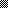 